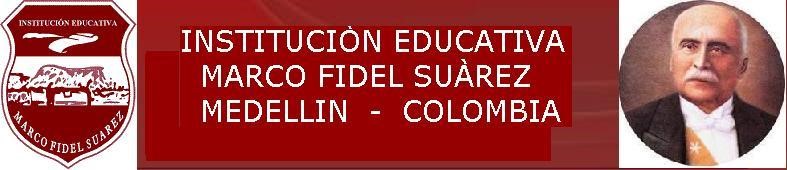 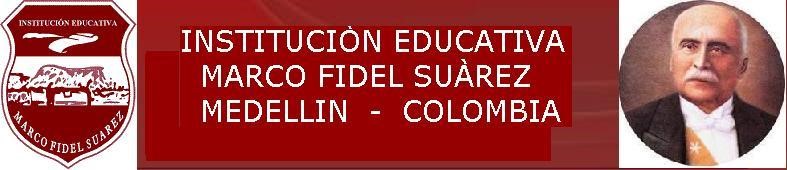 AREA: 		ÉTICA Y VALORES CICLO:		1PERÍODO: 	1GRADO: 		SEGUNDOOBJETIVO DEL GRADO:   Identificar los intereses comunes que unen a las personas alrededor de diferentes grupos sociales y en sus relaciones con el entorno para la creación de una identidad humana.AREA: ÉTICA Y VALORES CICLO: 1PERÍODO: 2GRADO: SEGUNDOOBJETIVO DEL GRADO:   Identificar los intereses comunes que unen a las personas alrededor de diferentes grupos sociales y en sus relaciones con el entorno para la creación de una identidad humana.AREA: ÉTICA Y VALORES CICLO: 1PERÍODO: 3GRADO: SEGUNDOOBJETIVO DEL GRADO:   Identificar los intereses comunes que unen a las personas alrededor de diferentes grupos sociales y en sus relaciones con el entorno para la creación de una identidad humana.AREA: ÉTICA Y VALORES CICLO: 1PERÍODO: 4GRADO: SEGUNDOOBJETIVO DEL GRADO:   Identificar los intereses comunes que unen a las personas alrededor de diferentes grupos sociales y en sus relaciones con el entorno para la creación de una identidad humana.DERECHOS BÁSICOS DE APRENDIZAJEReconoce la importancia de los valores básicos de convivencia ciudadana.Reconoce los derechos y deberes de los niños y las niñas en la construcción de normas que facilitan la convivencia. Reconoce el Manual de convivencia institucional como instrumento que ayuda al entendimiento de las normas necesarias para vivir en armonía.  MATRIZ DE REFERECIACOMPONENTE PRAGMÁTICO Da cuenta de las estrategias discursivas pertinentes y adecuadas al propósito de producción de un texto, en una situación de comunicación particular.Prevé el rol que debe cumplir como enunciador, el propósito y el posible enunciatario del texto, atendiendo a las necesidades de la situación comunicativa.Reconoce elementos implícitos de la situación comunicativa del texto.Reconoce información explícita de la situación de comunicación.COMPONENTE SEMÁNTICO Comprende los mecanismos de uso y control que permiten regular el desarrollo de un tema en un texto, dada la situación de comunicación particular.Da cuenta de las ideas, tópicos o líneas de desarrollo que debe seguir un texto, de acuerdo al tema propuesto en la situación de comunicación.COMPONENTE SINTÁCTICO Prevé el plan textual.PERIODOS1PREGUNTAS PROBLEMATIZADORAS¿Cuáles son los acuerdos y normas que facilitan la sana convivencia escolar?PREGUNTAS PROBLEMATIZADORAS¿Cuáles son los acuerdos y normas que facilitan la sana convivencia escolar?PREGUNTAS PROBLEMATIZADORAS¿Cuáles son los acuerdos y normas que facilitan la sana convivencia escolar?PREGUNTAS PROBLEMATIZADORAS¿Cuáles son los acuerdos y normas que facilitan la sana convivencia escolar?PREGUNTAS PROBLEMATIZADORAS¿Cuáles son los acuerdos y normas que facilitan la sana convivencia escolar?PREGUNTAS PROBLEMATIZADORAS¿Cuáles son los acuerdos y normas que facilitan la sana convivencia escolar?TIEMPO Horas Semanales  1COMPETENCIAS: habilidades y capacidades que el estudiante debe  desarrollarAutonomía, axiología, desarrollo del pensamiento crítico y reflexivo,  autorrealización del proyecto de vida, desarrollo de las relaciones interpersonales, desarrollo de la creatividad,  competencias ciudadanas.COMPETENCIAS: habilidades y capacidades que el estudiante debe  desarrollarAutonomía, axiología, desarrollo del pensamiento crítico y reflexivo,  autorrealización del proyecto de vida, desarrollo de las relaciones interpersonales, desarrollo de la creatividad,  competencias ciudadanas.COMPETENCIAS: habilidades y capacidades que el estudiante debe  desarrollarAutonomía, axiología, desarrollo del pensamiento crítico y reflexivo,  autorrealización del proyecto de vida, desarrollo de las relaciones interpersonales, desarrollo de la creatividad,  competencias ciudadanas.COMPETENCIAS: habilidades y capacidades que el estudiante debe  desarrollarAutonomía, axiología, desarrollo del pensamiento crítico y reflexivo,  autorrealización del proyecto de vida, desarrollo de las relaciones interpersonales, desarrollo de la creatividad,  competencias ciudadanas.COMPETENCIAS: habilidades y capacidades que el estudiante debe  desarrollarAutonomía, axiología, desarrollo del pensamiento crítico y reflexivo,  autorrealización del proyecto de vida, desarrollo de las relaciones interpersonales, desarrollo de la creatividad,  competencias ciudadanas.COMPETENCIAS: habilidades y capacidades que el estudiante debe  desarrollarAutonomía, axiología, desarrollo del pensamiento crítico y reflexivo,  autorrealización del proyecto de vida, desarrollo de las relaciones interpersonales, desarrollo de la creatividad,  competencias ciudadanas.Semanas10ESTANDARES:Reconozco la importancia de la construcción de acuerdos básicos sobre normas para el logro de metas comunes en la vida familiar y escolar.Identifico la noción de norma, Deberes y derechos de los niños, Manual de convivencia, deberes como alumno.ESTANDARES:Reconozco la importancia de la construcción de acuerdos básicos sobre normas para el logro de metas comunes en la vida familiar y escolar.Identifico la noción de norma, Deberes y derechos de los niños, Manual de convivencia, deberes como alumno.ESTANDARES:Reconozco la importancia de la construcción de acuerdos básicos sobre normas para el logro de metas comunes en la vida familiar y escolar.Identifico la noción de norma, Deberes y derechos de los niños, Manual de convivencia, deberes como alumno.ESTANDARES:Reconozco la importancia de la construcción de acuerdos básicos sobre normas para el logro de metas comunes en la vida familiar y escolar.Identifico la noción de norma, Deberes y derechos de los niños, Manual de convivencia, deberes como alumno.ESTANDARES:Reconozco la importancia de la construcción de acuerdos básicos sobre normas para el logro de metas comunes en la vida familiar y escolar.Identifico la noción de norma, Deberes y derechos de los niños, Manual de convivencia, deberes como alumno.ESTANDARES:Reconozco la importancia de la construcción de acuerdos básicos sobre normas para el logro de metas comunes en la vida familiar y escolar.Identifico la noción de norma, Deberes y derechos de los niños, Manual de convivencia, deberes como alumno.INDICADORESReconocimiento de la importancia de construir acuerdos básicos y normas claras para alcanzar metas  comunes en la vida familiar y escolar.Identificación de las normas establecidas dentro del manual de convivencia institucional. Reconocimiento de los derechos y deberes de los niños y las niñas en el ámbito familiar, escolar y social.INDICADORESReconocimiento de la importancia de construir acuerdos básicos y normas claras para alcanzar metas  comunes en la vida familiar y escolar.Identificación de las normas establecidas dentro del manual de convivencia institucional. Reconocimiento de los derechos y deberes de los niños y las niñas en el ámbito familiar, escolar y social.INDICADORESReconocimiento de la importancia de construir acuerdos básicos y normas claras para alcanzar metas  comunes en la vida familiar y escolar.Identificación de las normas establecidas dentro del manual de convivencia institucional. Reconocimiento de los derechos y deberes de los niños y las niñas en el ámbito familiar, escolar y social.INDICADORESReconocimiento de la importancia de construir acuerdos básicos y normas claras para alcanzar metas  comunes en la vida familiar y escolar.Identificación de las normas establecidas dentro del manual de convivencia institucional. Reconocimiento de los derechos y deberes de los niños y las niñas en el ámbito familiar, escolar y social.INDICADORESReconocimiento de la importancia de construir acuerdos básicos y normas claras para alcanzar metas  comunes en la vida familiar y escolar.Identificación de las normas establecidas dentro del manual de convivencia institucional. Reconocimiento de los derechos y deberes de los niños y las niñas en el ámbito familiar, escolar y social.INDICADORESReconocimiento de la importancia de construir acuerdos básicos y normas claras para alcanzar metas  comunes en la vida familiar y escolar.Identificación de las normas establecidas dentro del manual de convivencia institucional. Reconocimiento de los derechos y deberes de los niños y las niñas en el ámbito familiar, escolar y social.CONTENIDOSManual de convivenciaDeberes y derechos de los padres y de los hijos.La normaLos acuerdosCONTENIDOSManual de convivenciaDeberes y derechos de los padres y de los hijos.La normaLos acuerdosCONTENIDOSManual de convivenciaDeberes y derechos de los padres y de los hijos.La normaLos acuerdosCONTENIDOSManual de convivenciaDeberes y derechos de los padres y de los hijos.La normaLos acuerdosCONTENIDOSManual de convivenciaDeberes y derechos de los padres y de los hijos.La normaLos acuerdosCONTENIDOSManual de convivenciaDeberes y derechos de los padres y de los hijos.La normaLos acuerdosCONTENIDOSManual de convivenciaDeberes y derechos de los padres y de los hijos.La normaLos acuerdosCONCEPTUALCONCEPTUALCONCEPTUALPROCEDIMENTALPROCEDIMENTALACTITUDINALACTITUDINALIdentificación  del manual de convivencia de la institución y su función.Comparación de   las normas establecidas en el hogar y las normas de la institución.Identificación  del manual de convivencia de la institución y su función.Comparación de   las normas establecidas en el hogar y las normas de la institución.Identificación  del manual de convivencia de la institución y su función.Comparación de   las normas establecidas en el hogar y las normas de la institución.Diferenciación entre acuerdo y norma.Representación  sobre los deberes y derechos de los padres y de los hijos. Conversación  sobre los deberes y derechos en la escuela a partir del manual de convivencia.Diferenciación entre acuerdo y norma.Representación  sobre los deberes y derechos de los padres y de los hijos. Conversación  sobre los deberes y derechos en la escuela a partir del manual de convivencia.Muestra actitudes positivas en sus relaciones con el otro.Cumple con las normas de la Institución.Respeta y obedece a sus padres.Muestra actitudes positivas en sus relaciones con el otro.Cumple con las normas de la Institución.Respeta y obedece a sus padres.METODOLOGIAMETODOLOGIAMETODOLOGIARECURSOSRECURSOSACTIVIDADESACTIVIDADESA partir de una temática dada, se trabajaran con reflexiones, lecturas, imágenes, noticias y sobres  situaciones concretas de su vida cotidiana, promoviendo en los estudiantes aprendizajes significativos para que expresen sus opiniones, propongan alternativas de solución a situaciones de conflicto escolar, familiar y social.A partir de una temática dada, se trabajaran con reflexiones, lecturas, imágenes, noticias y sobres  situaciones concretas de su vida cotidiana, promoviendo en los estudiantes aprendizajes significativos para que expresen sus opiniones, propongan alternativas de solución a situaciones de conflicto escolar, familiar y social.A partir de una temática dada, se trabajaran con reflexiones, lecturas, imágenes, noticias y sobres  situaciones concretas de su vida cotidiana, promoviendo en los estudiantes aprendizajes significativos para que expresen sus opiniones, propongan alternativas de solución a situaciones de conflicto escolar, familiar y social.Humano, Fotocopias, sala de internet, carteleras y murales, textos de bibliobanco, folletos de reflexión, medios de comunicación.Humano, Fotocopias, sala de internet, carteleras y murales, textos de bibliobanco, folletos de reflexión, medios de comunicación.Dinámicas,  lecturas reflexivas, videos, dramatizaciones, juegos de roles, representaciones con títeres. Dinámicas,  lecturas reflexivas, videos, dramatizaciones, juegos de roles, representaciones con títeres. EVALUACIÓNEVALUACIÓNEVALUACIÓNEVALUACIÓNEVALUACIÓNEVALUACIÓNEVALUACIÓNCRITERIOCRITERIOPROCESOPROCESOPROCEDIMIENTOPROCEDIMIENTOFRECUENCIAPlanteamiento de problemas:Exploración de significados:Aprendizaje en equipos y trabajo colaborativoPlanteamiento de problemas:Exploración de significados:Aprendizaje en equipos y trabajo colaborativoLecturas dirigidas, Presentación de situaciones cotidianas.Lluvia  de ideas, ampliación de vocabularios.Organizar grupos con características particulares que necesite apoyo.Lectura narrativas, reflexivas, socio dramas, videos.Lecturas dirigidas, Presentación de situaciones cotidianas.Lluvia  de ideas, ampliación de vocabularios.Organizar grupos con características particulares que necesite apoyo.Lectura narrativas, reflexivas, socio dramas, videos.Se parte de preguntas o situaciones problemáticas procedentes de la vida cotidiana que posibilitan desarrollar la capacidad de reflexión individual y grupal. Escuchar  con atención a los estudiantes, orientando  el desarrollo de sus ideas y hacer  uso extensivo y reflexivo de sus conocimientos previos.Actividades que requiera  el trabajo en  equipo, aplicando lo visto con las funciones, responsabilidades y metas que deben asumir.Se parte de preguntas o situaciones problemáticas procedentes de la vida cotidiana que posibilitan desarrollar la capacidad de reflexión individual y grupal. Escuchar  con atención a los estudiantes, orientando  el desarrollo de sus ideas y hacer  uso extensivo y reflexivo de sus conocimientos previos.Actividades que requiera  el trabajo en  equipo, aplicando lo visto con las funciones, responsabilidades y metas que deben asumir.Una vez a la semana. Permanentemente en cada clase.Dos veces al mes. OBSERVACIONES.OBSERVACIONES.OBSERVACIONES.OBSERVACIONES.OBSERVACIONES.OBSERVACIONES.OBSERVACIONES.Adecuaciones curriculares: actividades personalizadas de acuerdo a la necesidad del estudiante.Adecuaciones curriculares: actividades personalizadas de acuerdo a la necesidad del estudiante.Adecuaciones curriculares: actividades personalizadas de acuerdo a la necesidad del estudiante.Adecuaciones curriculares: actividades personalizadas de acuerdo a la necesidad del estudiante.Adecuaciones curriculares: actividades personalizadas de acuerdo a la necesidad del estudiante.Adecuaciones curriculares: actividades personalizadas de acuerdo a la necesidad del estudiante.Adecuaciones curriculares: actividades personalizadas de acuerdo a la necesidad del estudiante.DERECHOS BÁSICOS DE APRENDIZAJEReconoce la importancia de los valores básicos de convivencia ciudadana.Reconoce los derechos y deberes de los niños y las niñas en la construcción de normas que facilitan la convivencia. Reconoce el Manual de convivencia institucional como instrumento que ayuda al entendimiento de las normas necesarias para vivir en armonía.  MATRIZ DE REFERECIACOMPONENTE PRAGMÁTICO Da cuenta de las estrategias discursivas pertinentes y adecuadas al propósito de producción de un texto, en una situación de comunicación particular.Prevé el rol que debe cumplir como enunciador, el propósito y el posible enunciatario del texto, atendiendo a las necesidades de la situación comunicativa.Reconoce elementos implícitos de la situación comunicativa del texto.Reconoce información explícita de la situación de comunicación.COMPONENTE SEMÁNTICO Comprende los mecanismos de uso y control que permiten regular el desarrollo de un tema en un texto, dada la situación de comunicación particular.Da cuenta de las ideas, tópicos o líneas de desarrollo que debe seguir un texto, de acuerdo al tema propuesto en la situación de comunicación.COMPONENTE SINTÁCTICO Prevé el plan textual.PERIODO2PREGUNTAS PROBLEMATIZADORAS¿Quién soy yo y como puedo asumir mis propias responsabilidades?PREGUNTAS PROBLEMATIZADORAS¿Quién soy yo y como puedo asumir mis propias responsabilidades?PREGUNTAS PROBLEMATIZADORAS¿Quién soy yo y como puedo asumir mis propias responsabilidades?PREGUNTAS PROBLEMATIZADORAS¿Quién soy yo y como puedo asumir mis propias responsabilidades?PREGUNTAS PROBLEMATIZADORAS¿Quién soy yo y como puedo asumir mis propias responsabilidades?PREGUNTAS PROBLEMATIZADORAS¿Quién soy yo y como puedo asumir mis propias responsabilidades?TIEMPOHorasSEMANALES 1COMPETENCIAS: habilidades y capacidades que el estudiante debe  desarrollarAutonomía, axiología, desarrollo del pensamiento crítico y reflexivo,  autorrealización del proyecto de vida, desarrollo de las relaciones interpersonales, desarrollo de la creatividad,  competencias ciudadanas.COMPETENCIAS: habilidades y capacidades que el estudiante debe  desarrollarAutonomía, axiología, desarrollo del pensamiento crítico y reflexivo,  autorrealización del proyecto de vida, desarrollo de las relaciones interpersonales, desarrollo de la creatividad,  competencias ciudadanas.COMPETENCIAS: habilidades y capacidades que el estudiante debe  desarrollarAutonomía, axiología, desarrollo del pensamiento crítico y reflexivo,  autorrealización del proyecto de vida, desarrollo de las relaciones interpersonales, desarrollo de la creatividad,  competencias ciudadanas.COMPETENCIAS: habilidades y capacidades que el estudiante debe  desarrollarAutonomía, axiología, desarrollo del pensamiento crítico y reflexivo,  autorrealización del proyecto de vida, desarrollo de las relaciones interpersonales, desarrollo de la creatividad,  competencias ciudadanas.COMPETENCIAS: habilidades y capacidades que el estudiante debe  desarrollarAutonomía, axiología, desarrollo del pensamiento crítico y reflexivo,  autorrealización del proyecto de vida, desarrollo de las relaciones interpersonales, desarrollo de la creatividad,  competencias ciudadanas.COMPETENCIAS: habilidades y capacidades que el estudiante debe  desarrollarAutonomía, axiología, desarrollo del pensamiento crítico y reflexivo,  autorrealización del proyecto de vida, desarrollo de las relaciones interpersonales, desarrollo de la creatividad,  competencias ciudadanas.Semanas10ESTANDARES:Acepta el valor del respeto como base fundamental  en sus relaciones. Asume actitud de respeto consigo mismo con  el otro y con el  entornoESTANDARES:Acepta el valor del respeto como base fundamental  en sus relaciones. Asume actitud de respeto consigo mismo con  el otro y con el  entornoESTANDARES:Acepta el valor del respeto como base fundamental  en sus relaciones. Asume actitud de respeto consigo mismo con  el otro y con el  entornoESTANDARES:Acepta el valor del respeto como base fundamental  en sus relaciones. Asume actitud de respeto consigo mismo con  el otro y con el  entornoESTANDARES:Acepta el valor del respeto como base fundamental  en sus relaciones. Asume actitud de respeto consigo mismo con  el otro y con el  entornoESTANDARES:Acepta el valor del respeto como base fundamental  en sus relaciones. Asume actitud de respeto consigo mismo con  el otro y con el  entornoINDICADORESAceptación del valor del respeto como base fundamental  en sus relaciones interpersonales.  Manifestación de la  autoestima a través de su comportamiento y el cuidado del cuerpo.Identificación de las relaciones de respeto consigo mismo y con los demás.INDICADORESAceptación del valor del respeto como base fundamental  en sus relaciones interpersonales.  Manifestación de la  autoestima a través de su comportamiento y el cuidado del cuerpo.Identificación de las relaciones de respeto consigo mismo y con los demás.INDICADORESAceptación del valor del respeto como base fundamental  en sus relaciones interpersonales.  Manifestación de la  autoestima a través de su comportamiento y el cuidado del cuerpo.Identificación de las relaciones de respeto consigo mismo y con los demás.INDICADORESAceptación del valor del respeto como base fundamental  en sus relaciones interpersonales.  Manifestación de la  autoestima a través de su comportamiento y el cuidado del cuerpo.Identificación de las relaciones de respeto consigo mismo y con los demás.INDICADORESAceptación del valor del respeto como base fundamental  en sus relaciones interpersonales.  Manifestación de la  autoestima a través de su comportamiento y el cuidado del cuerpo.Identificación de las relaciones de respeto consigo mismo y con los demás.INDICADORESAceptación del valor del respeto como base fundamental  en sus relaciones interpersonales.  Manifestación de la  autoestima a través de su comportamiento y el cuidado del cuerpo.Identificación de las relaciones de respeto consigo mismo y con los demás.CONTENIDOSMe valoro y me respetoValoro y respeto al otro y el entornoEl valor de la cooperaciónCONTENIDOSMe valoro y me respetoValoro y respeto al otro y el entornoEl valor de la cooperaciónCONTENIDOSMe valoro y me respetoValoro y respeto al otro y el entornoEl valor de la cooperaciónCONTENIDOSMe valoro y me respetoValoro y respeto al otro y el entornoEl valor de la cooperaciónCONTENIDOSMe valoro y me respetoValoro y respeto al otro y el entornoEl valor de la cooperaciónCONTENIDOSMe valoro y me respetoValoro y respeto al otro y el entornoEl valor de la cooperaciónCONTENIDOSMe valoro y me respetoValoro y respeto al otro y el entornoEl valor de la cooperaciónCONCEPTUALCONCEPTUALCONCEPTUALPROCEDIMENTALPROCEDIMENTALACTITUDINALACTITUDINALConocimiento de  la importancia de valorar al adulto.Identificación  la importancia de   valorar  su  colegioConocimiento de  la importancia de valorar al adulto.Identificación  la importancia de   valorar  su  colegioConocimiento de  la importancia de valorar al adulto.Identificación  la importancia de   valorar  su  colegioConstrucción del concepto de  respeto a través de análisis de casos. Dramatización de  situaciones o hechos de la vida cotidiana donde se reflejan actitudes del adulto en juego de roll.  Representación de actividades donde se evidencia sentido de pertenencia hacia su colegio.Construcción del concepto de  respeto a través de análisis de casos. Dramatización de  situaciones o hechos de la vida cotidiana donde se reflejan actitudes del adulto en juego de roll.  Representación de actividades donde se evidencia sentido de pertenencia hacia su colegio.Muestra actitudes de respeto en las relaciones con el otro.Manifiesta a través de sus actos el valor de la cooperación con el otro. Admira y respeta al adulto.Cuida los espacios escolares  para la convivencia y el aprendizaje.Muestra actitudes de respeto en las relaciones con el otro.Manifiesta a través de sus actos el valor de la cooperación con el otro. Admira y respeta al adulto.Cuida los espacios escolares  para la convivencia y el aprendizaje.METODOLOGIAMETODOLOGIAMETODOLOGIARECURSOSRECURSOSACTIVIDADESACTIVIDADESEl área de ética y valores en primaria parten del planteamiento de un tema a partir de una lectura de una noticia, reflexión, imágenes  o dibujos de textos sobres  situaciones concretas de su vida cotidiana, promoviendo en los estudiantes aprendizajes significativos para que expresen sus opiniones, propongan alternativas de solución a situaciones de conflicto escolar, familiar y social.Utilizando los medios tecnológicos al alcance, se promueve la consulta y la visualización de formas de convivencia detectando los valores del respeto y   tolerancia. El l compañerismo y la participación dinámica en eventos de recreación, deportes, y cívicos que  promuevan los valores de buen trato  y dialogo, fortaleciendo el crecimiento personal y haciendo vivenciales las normas de comportamiento escolar, familiar y social.El área de ética y valores en primaria parten del planteamiento de un tema a partir de una lectura de una noticia, reflexión, imágenes  o dibujos de textos sobres  situaciones concretas de su vida cotidiana, promoviendo en los estudiantes aprendizajes significativos para que expresen sus opiniones, propongan alternativas de solución a situaciones de conflicto escolar, familiar y social.Utilizando los medios tecnológicos al alcance, se promueve la consulta y la visualización de formas de convivencia detectando los valores del respeto y   tolerancia. El l compañerismo y la participación dinámica en eventos de recreación, deportes, y cívicos que  promuevan los valores de buen trato  y dialogo, fortaleciendo el crecimiento personal y haciendo vivenciales las normas de comportamiento escolar, familiar y social.El área de ética y valores en primaria parten del planteamiento de un tema a partir de una lectura de una noticia, reflexión, imágenes  o dibujos de textos sobres  situaciones concretas de su vida cotidiana, promoviendo en los estudiantes aprendizajes significativos para que expresen sus opiniones, propongan alternativas de solución a situaciones de conflicto escolar, familiar y social.Utilizando los medios tecnológicos al alcance, se promueve la consulta y la visualización de formas de convivencia detectando los valores del respeto y   tolerancia. El l compañerismo y la participación dinámica en eventos de recreación, deportes, y cívicos que  promuevan los valores de buen trato  y dialogo, fortaleciendo el crecimiento personal y haciendo vivenciales las normas de comportamiento escolar, familiar y social.Fotocopias, sala de internet, carteleras y murales, textos de bibliobanco, folletos de reflexión, medios de comunicación.Fotocopias, sala de internet, carteleras y murales, textos de bibliobanco, folletos de reflexión, medios de comunicación.Conversatorios, Textos de lectura, Reflexiones, Audiovisuales, Talleres, Carteleras, afiches, Láminas, Dibujos, cuentos, fábulas, Dramatizaciones, Juego de roles, juegos grupales.Conversatorios, Textos de lectura, Reflexiones, Audiovisuales, Talleres, Carteleras, afiches, Láminas, Dibujos, cuentos, fábulas, Dramatizaciones, Juego de roles, juegos grupales.EVALUACIÓNEVALUACIÓNEVALUACIÓNEVALUACIÓNEVALUACIÓNEVALUACIÓNEVALUACIÓNCRITERIOCRITERIOPROCESOPROCESOPROCEDIMIENTOPROCEDIMIENTOFRECUENCIAPlanteamiento de problemas:Exploración de significadosAprendizaje en equipos y trabajo colaborativoTalleres:Simulación y juegoPlanteamiento de problemas:Exploración de significadosAprendizaje en equipos y trabajo colaborativoTalleres:Simulación y juegoLecturas dirigidas, Presentación de situaciones cotidianas.Lluvia  de ideas, ampliación de vocabularios.Organizar grupos con características particulares que necesite apoyo.Lectura narrativas, reflexivas, socio dramas, videos.Lecturas dirigidas, Presentación de situaciones cotidianas.Lluvia  de ideas, ampliación de vocabularios.Organizar grupos con características particulares que necesite apoyo.Lectura narrativas, reflexivas, socio dramas, videos.Se parte de preguntas o situaciones problemáticas procedentes de la vida cotidiana que posibilitan desarrollar la capacidad de organizar la información, clasificarla, interpretarla, analizarla para sacar conclusiones, que permitan buscar soluciones. Escuchar  con atención a los estudiantes, orientando  el desarrollo de sus ideas y hacer  uso extensivo y reflexivo de sus conocimientos previos.Se parte de preguntas o situaciones problemáticas procedentes de la vida cotidiana que posibilitan desarrollar la capacidad de organizar la información, clasificarla, interpretarla, analizarla para sacar conclusiones, que permitan buscar soluciones. Escuchar  con atención a los estudiantes, orientando  el desarrollo de sus ideas y hacer  uso extensivo y reflexivo de sus conocimientos previos.Una vez al mesPermanentemente en cada clase.Cada dos meses.Cada 15 días.OBSERVACIONES:OBSERVACIONES:OBSERVACIONES:OBSERVACIONES:OBSERVACIONES:OBSERVACIONES:OBSERVACIONES:Adecuaciones curricularesSe realizaran previo análisis de las dificultades, aptitudes y actitudes del estudiante de manera personalizada. Adecuaciones curricularesSe realizaran previo análisis de las dificultades, aptitudes y actitudes del estudiante de manera personalizada. Adecuaciones curricularesSe realizaran previo análisis de las dificultades, aptitudes y actitudes del estudiante de manera personalizada. Adecuaciones curricularesSe realizaran previo análisis de las dificultades, aptitudes y actitudes del estudiante de manera personalizada. Adecuaciones curricularesSe realizaran previo análisis de las dificultades, aptitudes y actitudes del estudiante de manera personalizada. Adecuaciones curricularesSe realizaran previo análisis de las dificultades, aptitudes y actitudes del estudiante de manera personalizada. Adecuaciones curricularesSe realizaran previo análisis de las dificultades, aptitudes y actitudes del estudiante de manera personalizada. DERECHOS BÁSICOS DE APRENDIZAJEReconoce la importancia de los valores básicos de convivencia ciudadana.Reconoce los derechos y deberes de los niños y las niñas en la construcción de normas que facilitan la convivencia. Reconoce el Manual de convivencia institucional como instrumento que ayuda al entendimiento de las normas necesarias para vivir en armonía.  MATRIZ DE REFERECIACOMPONENTE PRAGMÁTICO Da cuenta de las estrategias discursivas pertinentes y adecuadas al propósito de producción de un texto, en una situación de comunicación particular.Prevé el rol que debe cumplir como enunciador, el propósito y el posible enunciatario del texto, atendiendo a las necesidades de la situación comunicativa.Reconoce elementos implícitos de la situación comunicativa del texto.Reconoce información explícita de la situación de comunicación.COMPONENTE SEMÁNTICO Comprende los mecanismos de uso y control que permiten regular el desarrollo de un tema en un texto, dada la situación de comunicación particular.Da cuenta de las ideas, tópicos o líneas de desarrollo que debe seguir un texto, de acuerdo al tema propuesto en la situación de comunicación.COMPONENTE SINTÁCTICO Prevé el plan textual.PERIODO3PREGUNTAS PROBLEMATIZADORAS  Y EJES CURRICULARES¿Qué elementos debo tener presente para la búsqueda de mi felicidad?Conciencia, confianza y valoración de sí mismo Autorrealización: Proyecto de vida buena y búsqueda        .de la felicidad.   Competencias dialógicas y comunicativas.  Conciencia de sus derechos y responsabilidades.Ethos para La Convivencia.  Sentimientos de vínculo y empatía.Formación Ciudadana.  Actitudes de esfuerzo y disciplina.Capacidad creativa y propositiva. Juicios y Razonamiento moral.PREGUNTAS PROBLEMATIZADORAS  Y EJES CURRICULARES¿Qué elementos debo tener presente para la búsqueda de mi felicidad?Conciencia, confianza y valoración de sí mismo Autorrealización: Proyecto de vida buena y búsqueda        .de la felicidad.   Competencias dialógicas y comunicativas.  Conciencia de sus derechos y responsabilidades.Ethos para La Convivencia.  Sentimientos de vínculo y empatía.Formación Ciudadana.  Actitudes de esfuerzo y disciplina.Capacidad creativa y propositiva. Juicios y Razonamiento moral.PREGUNTAS PROBLEMATIZADORAS  Y EJES CURRICULARES¿Qué elementos debo tener presente para la búsqueda de mi felicidad?Conciencia, confianza y valoración de sí mismo Autorrealización: Proyecto de vida buena y búsqueda        .de la felicidad.   Competencias dialógicas y comunicativas.  Conciencia de sus derechos y responsabilidades.Ethos para La Convivencia.  Sentimientos de vínculo y empatía.Formación Ciudadana.  Actitudes de esfuerzo y disciplina.Capacidad creativa y propositiva. Juicios y Razonamiento moral.PREGUNTAS PROBLEMATIZADORAS  Y EJES CURRICULARES¿Qué elementos debo tener presente para la búsqueda de mi felicidad?Conciencia, confianza y valoración de sí mismo Autorrealización: Proyecto de vida buena y búsqueda        .de la felicidad.   Competencias dialógicas y comunicativas.  Conciencia de sus derechos y responsabilidades.Ethos para La Convivencia.  Sentimientos de vínculo y empatía.Formación Ciudadana.  Actitudes de esfuerzo y disciplina.Capacidad creativa y propositiva. Juicios y Razonamiento moral.PREGUNTAS PROBLEMATIZADORAS  Y EJES CURRICULARES¿Qué elementos debo tener presente para la búsqueda de mi felicidad?Conciencia, confianza y valoración de sí mismo Autorrealización: Proyecto de vida buena y búsqueda        .de la felicidad.   Competencias dialógicas y comunicativas.  Conciencia de sus derechos y responsabilidades.Ethos para La Convivencia.  Sentimientos de vínculo y empatía.Formación Ciudadana.  Actitudes de esfuerzo y disciplina.Capacidad creativa y propositiva. Juicios y Razonamiento moral.PREGUNTAS PROBLEMATIZADORAS  Y EJES CURRICULARES¿Qué elementos debo tener presente para la búsqueda de mi felicidad?Conciencia, confianza y valoración de sí mismo Autorrealización: Proyecto de vida buena y búsqueda        .de la felicidad.   Competencias dialógicas y comunicativas.  Conciencia de sus derechos y responsabilidades.Ethos para La Convivencia.  Sentimientos de vínculo y empatía.Formación Ciudadana.  Actitudes de esfuerzo y disciplina.Capacidad creativa y propositiva. Juicios y Razonamiento moral.TIEMPOHorasSemanales 1COMPETENCIAS: habilidades y capacidades que el estudiante debe  desarrollarAutonomía, axiología, desarrollo del pensamiento crítico y reflexivo,  autorrealización del proyecto de vida, desarrollo de las relaciones interpersonales, desarrollo de la creatividad,  competencias ciudadanas.COMPETENCIAS: habilidades y capacidades que el estudiante debe  desarrollarAutonomía, axiología, desarrollo del pensamiento crítico y reflexivo,  autorrealización del proyecto de vida, desarrollo de las relaciones interpersonales, desarrollo de la creatividad,  competencias ciudadanas.COMPETENCIAS: habilidades y capacidades que el estudiante debe  desarrollarAutonomía, axiología, desarrollo del pensamiento crítico y reflexivo,  autorrealización del proyecto de vida, desarrollo de las relaciones interpersonales, desarrollo de la creatividad,  competencias ciudadanas.COMPETENCIAS: habilidades y capacidades que el estudiante debe  desarrollarAutonomía, axiología, desarrollo del pensamiento crítico y reflexivo,  autorrealización del proyecto de vida, desarrollo de las relaciones interpersonales, desarrollo de la creatividad,  competencias ciudadanas.COMPETENCIAS: habilidades y capacidades que el estudiante debe  desarrollarAutonomía, axiología, desarrollo del pensamiento crítico y reflexivo,  autorrealización del proyecto de vida, desarrollo de las relaciones interpersonales, desarrollo de la creatividad,  competencias ciudadanas.COMPETENCIAS: habilidades y capacidades que el estudiante debe  desarrollarAutonomía, axiología, desarrollo del pensamiento crítico y reflexivo,  autorrealización del proyecto de vida, desarrollo de las relaciones interpersonales, desarrollo de la creatividad,  competencias ciudadanas.Semanas10ESTANDARES:Valoro la importancia del amor en la vida diaria.Controlo mis emociones para no hacerme daño y otras personas.Comparo los diferentes roles, oficios y profesiones  para la creación de mi proyecto de vida ESTANDARES:Valoro la importancia del amor en la vida diaria.Controlo mis emociones para no hacerme daño y otras personas.Comparo los diferentes roles, oficios y profesiones  para la creación de mi proyecto de vida ESTANDARES:Valoro la importancia del amor en la vida diaria.Controlo mis emociones para no hacerme daño y otras personas.Comparo los diferentes roles, oficios y profesiones  para la creación de mi proyecto de vida ESTANDARES:Valoro la importancia del amor en la vida diaria.Controlo mis emociones para no hacerme daño y otras personas.Comparo los diferentes roles, oficios y profesiones  para la creación de mi proyecto de vida ESTANDARES:Valoro la importancia del amor en la vida diaria.Controlo mis emociones para no hacerme daño y otras personas.Comparo los diferentes roles, oficios y profesiones  para la creación de mi proyecto de vida ESTANDARES:Valoro la importancia del amor en la vida diaria.Controlo mis emociones para no hacerme daño y otras personas.Comparo los diferentes roles, oficios y profesiones  para la creación de mi proyecto de vida INDICADORESReconocimiento de las actitudes de respeto consigo mismo, con el otro y con el entorno.Identificación de las diferentes formas y lenguajes de expresar emociones y sentimientos (gestos, palabras, pintura, teatro, juegos etc…)  a partir de las relaciones con los demás.	Proyección acertada de valores sociales que facilitan la convivencia y mejoran las relacione interpersonales. INDICADORESReconocimiento de las actitudes de respeto consigo mismo, con el otro y con el entorno.Identificación de las diferentes formas y lenguajes de expresar emociones y sentimientos (gestos, palabras, pintura, teatro, juegos etc…)  a partir de las relaciones con los demás.	Proyección acertada de valores sociales que facilitan la convivencia y mejoran las relacione interpersonales. INDICADORESReconocimiento de las actitudes de respeto consigo mismo, con el otro y con el entorno.Identificación de las diferentes formas y lenguajes de expresar emociones y sentimientos (gestos, palabras, pintura, teatro, juegos etc…)  a partir de las relaciones con los demás.	Proyección acertada de valores sociales que facilitan la convivencia y mejoran las relacione interpersonales. INDICADORESReconocimiento de las actitudes de respeto consigo mismo, con el otro y con el entorno.Identificación de las diferentes formas y lenguajes de expresar emociones y sentimientos (gestos, palabras, pintura, teatro, juegos etc…)  a partir de las relaciones con los demás.	Proyección acertada de valores sociales que facilitan la convivencia y mejoran las relacione interpersonales. INDICADORESReconocimiento de las actitudes de respeto consigo mismo, con el otro y con el entorno.Identificación de las diferentes formas y lenguajes de expresar emociones y sentimientos (gestos, palabras, pintura, teatro, juegos etc…)  a partir de las relaciones con los demás.	Proyección acertada de valores sociales que facilitan la convivencia y mejoran las relacione interpersonales. INDICADORESReconocimiento de las actitudes de respeto consigo mismo, con el otro y con el entorno.Identificación de las diferentes formas y lenguajes de expresar emociones y sentimientos (gestos, palabras, pintura, teatro, juegos etc…)  a partir de las relaciones con los demás.	Proyección acertada de valores sociales que facilitan la convivencia y mejoran las relacione interpersonales. CONTENIDOSLos valores humanos: AmorRespetoObedienciaToleranciaCONTENIDOSLos valores humanos: AmorRespetoObedienciaToleranciaCONTENIDOSLos valores humanos: AmorRespetoObedienciaToleranciaCONTENIDOSLos valores humanos: AmorRespetoObedienciaToleranciaCONTENIDOSLos valores humanos: AmorRespetoObedienciaToleranciaCONTENIDOSLos valores humanos: AmorRespetoObedienciaToleranciaCONTENIDOSLos valores humanos: AmorRespetoObedienciaToleranciaCONCEPTUALCONCEPTUALCONCEPTUALPROCEDIMENTALPROCEDIMENTALACTITUDINALACTITUDINALComprensión de la importancia de la práctica de los valores fundamentales en la vida. Descripción de  situaciones donde se aplique el valor del amor en su vida.Comprensión de la importancia de la práctica de los valores fundamentales en la vida. Descripción de  situaciones donde se aplique el valor del amor en su vida.Comprensión de la importancia de la práctica de los valores fundamentales en la vida. Descripción de  situaciones donde se aplique el valor del amor en su vida.Expresión  dentro y fuera del aula de clases de los valores fundamentales.Construcción  del concepto de valor y la importancia para la vida diaria. Expresión  de  la importancia de quererse y valorarse a sí mismo y a los demás, a través de las relaciones con el otro. Expresión  dentro y fuera del aula de clases de los valores fundamentales.Construcción  del concepto de valor y la importancia para la vida diaria. Expresión  de  la importancia de quererse y valorarse a sí mismo y a los demás, a través de las relaciones con el otro. Valora a sus compañeros como seres únicos e irrepetiblesManifiesta en su comportamiento la vivencia de los valores fundamentales.Valora la importancia del amor en la vida  diaria.Valora a sus compañeros como seres únicos e irrepetiblesManifiesta en su comportamiento la vivencia de los valores fundamentales.Valora la importancia del amor en la vida  diaria.METODOLOGIAMETODOLOGIAMETODOLOGIARECURSOSRECURSOSACTIVIDADESACTIVIDADESClases Magistrales, Utilización de material audiovisual, elaboración de fichas, trabajos prácticos, exposiciones, debates, diálogos grupales y juegos libres y dirigidos.  Haciendo uso de estrategias  como: Realización de actividades donde se den situaciones cotidianas que los estudiantes puedan solucionar según su formación. Apertura y organización de espacios que permitan mejorar en los estudiantes su participación y respeto.Confrontación de la práctica de valores en sus relaciones interpersonales.Realización de actividades  que fortalezcan la apropiación de valores.Trabajos grupales, donde los estudiantes produzcan según el tema trabajado algo que sea socializado con la comunidad educativa.Implementación del trabajo colaborativo.Clases Magistrales, Utilización de material audiovisual, elaboración de fichas, trabajos prácticos, exposiciones, debates, diálogos grupales y juegos libres y dirigidos.  Haciendo uso de estrategias  como: Realización de actividades donde se den situaciones cotidianas que los estudiantes puedan solucionar según su formación. Apertura y organización de espacios que permitan mejorar en los estudiantes su participación y respeto.Confrontación de la práctica de valores en sus relaciones interpersonales.Realización de actividades  que fortalezcan la apropiación de valores.Trabajos grupales, donde los estudiantes produzcan según el tema trabajado algo que sea socializado con la comunidad educativa.Implementación del trabajo colaborativo.Clases Magistrales, Utilización de material audiovisual, elaboración de fichas, trabajos prácticos, exposiciones, debates, diálogos grupales y juegos libres y dirigidos.  Haciendo uso de estrategias  como: Realización de actividades donde se den situaciones cotidianas que los estudiantes puedan solucionar según su formación. Apertura y organización de espacios que permitan mejorar en los estudiantes su participación y respeto.Confrontación de la práctica de valores en sus relaciones interpersonales.Realización de actividades  que fortalezcan la apropiación de valores.Trabajos grupales, donde los estudiantes produzcan según el tema trabajado algo que sea socializado con la comunidad educativa.Implementación del trabajo colaborativo.Recurso humano, físico, tecnológico sala de internet, video beam, dvd, televisor.  y materiales como: Fotocopias, carteleras y murales, textos de bibliobanco, folletos de reflexión, medios de comunicación, Cuentos, marcadores, entre otros. Recurso humano, físico, tecnológico sala de internet, video beam, dvd, televisor.  y materiales como: Fotocopias, carteleras y murales, textos de bibliobanco, folletos de reflexión, medios de comunicación, Cuentos, marcadores, entre otros. Lectura de casos e historias de vida.Socio dramas.Taller escrito individual y grupal.Explicaciones, conceptualización en el cuaderno.Análisis y reflexiones a partir de canciones.Actividades lúdicas y recreativas donde se transmitan diversos valores.Lectura de casos e historias de vida.Socio dramas.Taller escrito individual y grupal.Explicaciones, conceptualización en el cuaderno.Análisis y reflexiones a partir de canciones.Actividades lúdicas y recreativas donde se transmitan diversos valores.EVALUACIÓNEVALUACIÓNEVALUACIÓNEVALUACIÓNEVALUACIÓNEVALUACIÓNEVALUACIÓNCRITERIOCRITERIOPROCESOPROCESOPROCEDIMIENTOPROCEDIMIENTOFRECUENCIAPlanteamiento de problemas:Exploración de significados:Aprendizaje en equipos y trabajo colaborativoTalleres:Simulación y juegoPlanteamiento de problemas:Exploración de significados:Aprendizaje en equipos y trabajo colaborativoTalleres:Simulación y juegoLecturas dirigidas, Presentación de situaciones cotidianas.Lluvia  de ideas, ampliación de vocabularios.Organizar grupos con características particulares que necesite apoyo.Lectura narrativas, reflexivas, socio dramas, videos.Lecturas dirigidas, Presentación de situaciones cotidianas.Lluvia  de ideas, ampliación de vocabularios.Organizar grupos con características particulares que necesite apoyo.Lectura narrativas, reflexivas, socio dramas, videos.Se parte de preguntas o situaciones problemáticas procedentes de la vida cotidiana que posibilitan desarrollar la capacidad de organizar la información, clasificarla, interpretarla, analizarla para sacar conclusiones, que permitan buscar soluciones. Escuchar  con atención a los estudiantes, orientando  el desarrollo de sus ideas y hacer  uso extensivo y reflexivo de sus conocimientos previos.Se parte de preguntas o situaciones problemáticas procedentes de la vida cotidiana que posibilitan desarrollar la capacidad de organizar la información, clasificarla, interpretarla, analizarla para sacar conclusiones, que permitan buscar soluciones. Escuchar  con atención a los estudiantes, orientando  el desarrollo de sus ideas y hacer  uso extensivo y reflexivo de sus conocimientos previos.Una vez al mesPermanentemente en cada clase.Cada dos meses.Cada 15 días.OBSERVACIONES.OBSERVACIONES.OBSERVACIONES.OBSERVACIONES.OBSERVACIONES.OBSERVACIONES.OBSERVACIONES.Adecuaciones curricularesSe realizaran previo análisis de las dificultades, aptitudes y actitudes del estudiante de manera personalizada. Adecuaciones curricularesSe realizaran previo análisis de las dificultades, aptitudes y actitudes del estudiante de manera personalizada. Adecuaciones curricularesSe realizaran previo análisis de las dificultades, aptitudes y actitudes del estudiante de manera personalizada. Adecuaciones curricularesSe realizaran previo análisis de las dificultades, aptitudes y actitudes del estudiante de manera personalizada. Adecuaciones curricularesSe realizaran previo análisis de las dificultades, aptitudes y actitudes del estudiante de manera personalizada. Adecuaciones curricularesSe realizaran previo análisis de las dificultades, aptitudes y actitudes del estudiante de manera personalizada. Adecuaciones curricularesSe realizaran previo análisis de las dificultades, aptitudes y actitudes del estudiante de manera personalizada. DERECHOS BÁSICOS DE APRENDIZAJEReconoce la importancia de los valores básicos de convivencia ciudadana.Reconoce los derechos y deberes de los niños y las niñas en la construcción de normas que facilitan la convivencia. Reconoce el Manual de convivencia institucional como instrumento que ayuda al entendimiento de las normas necesarias para vivir en armonía.  MATRIZ DE REFERECIACOMPONENTE PRAGMÁTICO Da cuenta de las estrategias discursivas pertinentes y adecuadas al propósito de producción de un texto, en una situación de comunicación particular.Prevé el rol que debe cumplir como enunciador, el propósito y el posible enunciatario del texto, atendiendo a las necesidades de la situación comunicativa.Reconoce elementos implícitos de la situación comunicativa del texto.Reconoce información explícita de la situación de comunicación.COMPONENTE SEMÁNTICO Comprende los mecanismos de uso y control que permiten regular el desarrollo de un tema en un texto, dada la situación de comunicación particular.Da cuenta de las ideas, tópicos o líneas de desarrollo que debe seguir un texto, de acuerdo al tema propuesto en la situación de comunicación.COMPONENTE SINTÁCTICO Prevé el plan textual.PERIODO4PREGUNTAS PROBLEMATIZADORAS  Y EJES CURRICULARES¿Por qué es importante controlar mis emociones?Conciencia, confianza y valoración de sí mismo Autorrealización: y búsqueda de la felicidad.Competencias dialógicas y comunicativas.  Conciencia de sus derechos y responsabilidades.Ethos para La Convivencia.  Sentimientos de vínculo y empatía.Formación Ciudadana.  Actitudes de esfuerzo y disciplina.Capacidad creativa y propositiva. Juicios y Razonamiento moral.PREGUNTAS PROBLEMATIZADORAS  Y EJES CURRICULARES¿Por qué es importante controlar mis emociones?Conciencia, confianza y valoración de sí mismo Autorrealización: y búsqueda de la felicidad.Competencias dialógicas y comunicativas.  Conciencia de sus derechos y responsabilidades.Ethos para La Convivencia.  Sentimientos de vínculo y empatía.Formación Ciudadana.  Actitudes de esfuerzo y disciplina.Capacidad creativa y propositiva. Juicios y Razonamiento moral.PREGUNTAS PROBLEMATIZADORAS  Y EJES CURRICULARES¿Por qué es importante controlar mis emociones?Conciencia, confianza y valoración de sí mismo Autorrealización: y búsqueda de la felicidad.Competencias dialógicas y comunicativas.  Conciencia de sus derechos y responsabilidades.Ethos para La Convivencia.  Sentimientos de vínculo y empatía.Formación Ciudadana.  Actitudes de esfuerzo y disciplina.Capacidad creativa y propositiva. Juicios y Razonamiento moral.PREGUNTAS PROBLEMATIZADORAS  Y EJES CURRICULARES¿Por qué es importante controlar mis emociones?Conciencia, confianza y valoración de sí mismo Autorrealización: y búsqueda de la felicidad.Competencias dialógicas y comunicativas.  Conciencia de sus derechos y responsabilidades.Ethos para La Convivencia.  Sentimientos de vínculo y empatía.Formación Ciudadana.  Actitudes de esfuerzo y disciplina.Capacidad creativa y propositiva. Juicios y Razonamiento moral.PREGUNTAS PROBLEMATIZADORAS  Y EJES CURRICULARES¿Por qué es importante controlar mis emociones?Conciencia, confianza y valoración de sí mismo Autorrealización: y búsqueda de la felicidad.Competencias dialógicas y comunicativas.  Conciencia de sus derechos y responsabilidades.Ethos para La Convivencia.  Sentimientos de vínculo y empatía.Formación Ciudadana.  Actitudes de esfuerzo y disciplina.Capacidad creativa y propositiva. Juicios y Razonamiento moral.PREGUNTAS PROBLEMATIZADORAS  Y EJES CURRICULARES¿Por qué es importante controlar mis emociones?Conciencia, confianza y valoración de sí mismo Autorrealización: y búsqueda de la felicidad.Competencias dialógicas y comunicativas.  Conciencia de sus derechos y responsabilidades.Ethos para La Convivencia.  Sentimientos de vínculo y empatía.Formación Ciudadana.  Actitudes de esfuerzo y disciplina.Capacidad creativa y propositiva. Juicios y Razonamiento moral.TIEMPOHorasSEMANALES1COMPETENCIAS: habilidades y capacidades que el estudiante debe  desarrollarAutonomía, axiología, desarrollo del pensamiento crítico y reflexivo,  autorrealización del proyecto de vida, desarrollo de las relaciones interpersonales, desarrollo de la creatividad,  competencias ciudadanas.COMPETENCIAS: habilidades y capacidades que el estudiante debe  desarrollarAutonomía, axiología, desarrollo del pensamiento crítico y reflexivo,  autorrealización del proyecto de vida, desarrollo de las relaciones interpersonales, desarrollo de la creatividad,  competencias ciudadanas.COMPETENCIAS: habilidades y capacidades que el estudiante debe  desarrollarAutonomía, axiología, desarrollo del pensamiento crítico y reflexivo,  autorrealización del proyecto de vida, desarrollo de las relaciones interpersonales, desarrollo de la creatividad,  competencias ciudadanas.COMPETENCIAS: habilidades y capacidades que el estudiante debe  desarrollarAutonomía, axiología, desarrollo del pensamiento crítico y reflexivo,  autorrealización del proyecto de vida, desarrollo de las relaciones interpersonales, desarrollo de la creatividad,  competencias ciudadanas.COMPETENCIAS: habilidades y capacidades que el estudiante debe  desarrollarAutonomía, axiología, desarrollo del pensamiento crítico y reflexivo,  autorrealización del proyecto de vida, desarrollo de las relaciones interpersonales, desarrollo de la creatividad,  competencias ciudadanas.COMPETENCIAS: habilidades y capacidades que el estudiante debe  desarrollarAutonomía, axiología, desarrollo del pensamiento crítico y reflexivo,  autorrealización del proyecto de vida, desarrollo de las relaciones interpersonales, desarrollo de la creatividad,  competencias ciudadanas.Semanas10ESTANDARES:Valoro la importancia del amor en la vida diaria.Controlo mis emociones para no hacerme daño y otras personas.Comparo los diferentes roles, oficios y profesiones  para la creación de mi proyecto de vida.ESTANDARES:Valoro la importancia del amor en la vida diaria.Controlo mis emociones para no hacerme daño y otras personas.Comparo los diferentes roles, oficios y profesiones  para la creación de mi proyecto de vida.ESTANDARES:Valoro la importancia del amor en la vida diaria.Controlo mis emociones para no hacerme daño y otras personas.Comparo los diferentes roles, oficios y profesiones  para la creación de mi proyecto de vida.ESTANDARES:Valoro la importancia del amor en la vida diaria.Controlo mis emociones para no hacerme daño y otras personas.Comparo los diferentes roles, oficios y profesiones  para la creación de mi proyecto de vida.ESTANDARES:Valoro la importancia del amor en la vida diaria.Controlo mis emociones para no hacerme daño y otras personas.Comparo los diferentes roles, oficios y profesiones  para la creación de mi proyecto de vida.ESTANDARES:Valoro la importancia del amor en la vida diaria.Controlo mis emociones para no hacerme daño y otras personas.Comparo los diferentes roles, oficios y profesiones  para la creación de mi proyecto de vida.INDICADORESAceptación del valor del respeto como base fundamental  en sus relaciones con los demás, con la naturaleza y con los animales.  Identificación de las emociones y sentimientos que enmarcan mi personalidad.Reconocimiento de la importancia de desarrollar un proyecto de vida en donde se enmarquen las cualidades, habilidades y aspectos que debo mejorar como ser social. INDICADORESAceptación del valor del respeto como base fundamental  en sus relaciones con los demás, con la naturaleza y con los animales.  Identificación de las emociones y sentimientos que enmarcan mi personalidad.Reconocimiento de la importancia de desarrollar un proyecto de vida en donde se enmarquen las cualidades, habilidades y aspectos que debo mejorar como ser social. INDICADORESAceptación del valor del respeto como base fundamental  en sus relaciones con los demás, con la naturaleza y con los animales.  Identificación de las emociones y sentimientos que enmarcan mi personalidad.Reconocimiento de la importancia de desarrollar un proyecto de vida en donde se enmarquen las cualidades, habilidades y aspectos que debo mejorar como ser social. INDICADORESAceptación del valor del respeto como base fundamental  en sus relaciones con los demás, con la naturaleza y con los animales.  Identificación de las emociones y sentimientos que enmarcan mi personalidad.Reconocimiento de la importancia de desarrollar un proyecto de vida en donde se enmarquen las cualidades, habilidades y aspectos que debo mejorar como ser social. INDICADORESAceptación del valor del respeto como base fundamental  en sus relaciones con los demás, con la naturaleza y con los animales.  Identificación de las emociones y sentimientos que enmarcan mi personalidad.Reconocimiento de la importancia de desarrollar un proyecto de vida en donde se enmarquen las cualidades, habilidades y aspectos que debo mejorar como ser social. INDICADORESAceptación del valor del respeto como base fundamental  en sus relaciones con los demás, con la naturaleza y con los animales.  Identificación de las emociones y sentimientos que enmarcan mi personalidad.Reconocimiento de la importancia de desarrollar un proyecto de vida en donde se enmarquen las cualidades, habilidades y aspectos que debo mejorar como ser social. CONTENIDOSProyecto de vidaMis sentimientos y emociones: enojo, alegría, miedo, tristeza, rabia.Mis habilidades.CONTENIDOSProyecto de vidaMis sentimientos y emociones: enojo, alegría, miedo, tristeza, rabia.Mis habilidades.CONTENIDOSProyecto de vidaMis sentimientos y emociones: enojo, alegría, miedo, tristeza, rabia.Mis habilidades.CONTENIDOSProyecto de vidaMis sentimientos y emociones: enojo, alegría, miedo, tristeza, rabia.Mis habilidades.CONTENIDOSProyecto de vidaMis sentimientos y emociones: enojo, alegría, miedo, tristeza, rabia.Mis habilidades.CONTENIDOSProyecto de vidaMis sentimientos y emociones: enojo, alegría, miedo, tristeza, rabia.Mis habilidades.CONTENIDOSProyecto de vidaMis sentimientos y emociones: enojo, alegría, miedo, tristeza, rabia.Mis habilidades.CONCEPTUALCONCEPTUALCONCEPTUALPROCEDIMENTALPROCEDIMENTALACTITUDINALACTITUDINALExpresión de  sus emociones y sentimientos.Identificación de  las profesiones y oficios que existen.Reconocimiento de sus habilidades.Expresión de habilidades para la vida.Expresión de  sus emociones y sentimientos.Identificación de  las profesiones y oficios que existen.Reconocimiento de sus habilidades.Expresión de habilidades para la vida.Expresión de  sus emociones y sentimientos.Identificación de  las profesiones y oficios que existen.Reconocimiento de sus habilidades.Expresión de habilidades para la vida.Elaboración de  talleres prácticos donde se destacan diferentes sentimientos y emociones  Investigación sobre las profesiones y oficios de mi preferencia. Construcción de su proyecto de vida. Elaboración de  talleres prácticos donde se destacan diferentes sentimientos y emociones  Investigación sobre las profesiones y oficios de mi preferencia. Construcción de su proyecto de vida. Valora la capacidad que tienen las personas para cambiar sus puntos de vistas y comportamientos inadecuadosRespeta a todas las personas sin afectarlos con sus emociones o sentimientos.  Valora  la importancia de reconocer las habilidades para potenciarlas.Valora la capacidad que tienen las personas para cambiar sus puntos de vistas y comportamientos inadecuadosRespeta a todas las personas sin afectarlos con sus emociones o sentimientos.  Valora  la importancia de reconocer las habilidades para potenciarlas.METODOLOGIAMETODOLOGIAMETODOLOGIARECURSOSRECURSOSACTIVIDADESACTIVIDADESEl empoderamiento de sus responsabilidades personales e institucionales.Reflexión y análisis de situaciones y casos reales.Implementación de diferentes técnicas que posibiliten el ejercicio de la libre expresión.Resolución de problemas cotidianos.La asignación de responsabilidades entre estudiantes para que se apropien y cuiden los elementos del colegio.Elaboración de proyectos en grupo que motiven el bienestar de este y el de los demás dentro y fuera de la Institución.El desarrollo de actividades que favorezcan el trabajo en equipo y el compartir con los demás.El empoderamiento de sus responsabilidades personales e institucionales.Reflexión y análisis de situaciones y casos reales.Implementación de diferentes técnicas que posibiliten el ejercicio de la libre expresión.Resolución de problemas cotidianos.La asignación de responsabilidades entre estudiantes para que se apropien y cuiden los elementos del colegio.Elaboración de proyectos en grupo que motiven el bienestar de este y el de los demás dentro y fuera de la Institución.El desarrollo de actividades que favorezcan el trabajo en equipo y el compartir con los demás.El empoderamiento de sus responsabilidades personales e institucionales.Reflexión y análisis de situaciones y casos reales.Implementación de diferentes técnicas que posibiliten el ejercicio de la libre expresión.Resolución de problemas cotidianos.La asignación de responsabilidades entre estudiantes para que se apropien y cuiden los elementos del colegio.Elaboración de proyectos en grupo que motiven el bienestar de este y el de los demás dentro y fuera de la Institución.El desarrollo de actividades que favorezcan el trabajo en equipo y el compartir con los demás.Recurso humano, físico, tecnológico sala de internet, video beam, dvd, televisor.  y materiales como: Fotocopias, carteleras y murales, textos de bibliobanco, folletos de reflexión, medios de comunicación, Cuentos, marcadores, entre otros.Recurso humano, físico, tecnológico sala de internet, video beam, dvd, televisor.  y materiales como: Fotocopias, carteleras y murales, textos de bibliobanco, folletos de reflexión, medios de comunicación, Cuentos, marcadores, entre otros.Lecturas de casos reales y cuentos para analizar.Socialización de escritos y reflexiones.Talleres reflexivos y socializaciones.Participación en proyectos y actividades.Elaboración de carteleras y afiches de acuerdo al tema trabajado.Lecturas de casos reales y cuentos para analizar.Socialización de escritos y reflexiones.Talleres reflexivos y socializaciones.Participación en proyectos y actividades.Elaboración de carteleras y afiches de acuerdo al tema trabajado.EVALUACIÓNEVALUACIÓNEVALUACIÓNEVALUACIÓNEVALUACIÓNEVALUACIÓNEVALUACIÓNCRITERIOCRITERIOPROCESOPROCESOPROCEDIMIENTOPROCEDIMIENTOFRECUENCIAPlanteamiento de problemas:Exploración de significados:Aprendizaje en equipos y trabajo colaborativoTalleres:Simulación y juegoPlanteamiento de problemas:Exploración de significados:Aprendizaje en equipos y trabajo colaborativoTalleres:Simulación y juegoLecturas dirigidas, Presentación de situaciones cotidianas.Lluvia  de ideas, ampliación de vocabularios.Organizar grupos con características particulares que necesite apoyo.Lectura narrativas, reflexivas, socio dramas, videos.Lecturas dirigidas, Presentación de situaciones cotidianas.Lluvia  de ideas, ampliación de vocabularios.Organizar grupos con características particulares que necesite apoyo.Lectura narrativas, reflexivas, socio dramas, videos.Se parte de preguntas o situaciones problemáticas procedentes de la vida cotidiana que posibilitan desarrollar la capacidad de organizar la información, clasificarla, interpretarla, analizarla para sacar conclusiones, que permitan buscar soluciones. Escuchar  con atención a los estudiantes, orientando  el desarrollo de sus ideas y hacer  uso extensivo y reflexivo de sus conocimientos previos.Actividades que requiera  el trabajo en  equipo, aplicando lo visto con las funcionesSe parte de preguntas o situaciones problemáticas procedentes de la vida cotidiana que posibilitan desarrollar la capacidad de organizar la información, clasificarla, interpretarla, analizarla para sacar conclusiones, que permitan buscar soluciones. Escuchar  con atención a los estudiantes, orientando  el desarrollo de sus ideas y hacer  uso extensivo y reflexivo de sus conocimientos previos.Actividades que requiera  el trabajo en  equipo, aplicando lo visto con las funcionesUna vez al mesPermanentemente en cada clase.Cada dos meses.Cada 15 días.OBSERVACIONES OBSERVACIONES OBSERVACIONES OBSERVACIONES OBSERVACIONES OBSERVACIONES OBSERVACIONES Adecuaciones curricularesSe realizaran previo análisis de las dificultades, aptitudes y actitudes del estudiante de manera personalizada. Adecuaciones curricularesSe realizaran previo análisis de las dificultades, aptitudes y actitudes del estudiante de manera personalizada. Adecuaciones curricularesSe realizaran previo análisis de las dificultades, aptitudes y actitudes del estudiante de manera personalizada. Adecuaciones curricularesSe realizaran previo análisis de las dificultades, aptitudes y actitudes del estudiante de manera personalizada. Adecuaciones curricularesSe realizaran previo análisis de las dificultades, aptitudes y actitudes del estudiante de manera personalizada. Adecuaciones curricularesSe realizaran previo análisis de las dificultades, aptitudes y actitudes del estudiante de manera personalizada. Adecuaciones curricularesSe realizaran previo análisis de las dificultades, aptitudes y actitudes del estudiante de manera personalizada. 